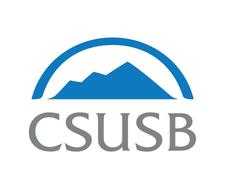 STAFF COUNCILMINUTESApril 3, 20192:00 – 3:00 pm    CE-336PRESENT:  S. Brooks, J. Casillas, L. Cromwell, S. Mendoza, R. Rouch, P. Aguilera, R. Garcia, D. Quijano, S. Myers, A. BarcenasNew BusinessApprove Minutes of March 13, 2019The minutes of March 13, 2019 were approved by the Staff Council as presented.	      b.  Staff Council Representative request for Financial Aid & ScholarshipSylvia Myers volunteered and was voted to participate on this Committee.                   c.	Staff Council Representative request for Shared Governance Task ForceRobert Garcia and Patricia Aguilera were voted to participate on this Committee.      d.	Fundraising Event IdeasCarlos submitted a Valentine’s Day Event and it was tabled until he is at the meeting to discuss.Suggest we finalize details of Champ Packs and Fast Break before we move forward with other event planning.Doug and Julie are working on getting us a spaceThe plan that Lola submitted was a good one for going forward.  Should have a plan in place for sustainability for all our initiatives.Old Business Bylaws – Article VI – Elections RevisionSection 3 and Section 4:  would like to replace dates with “prior to end of the term and nomination period 30 days, and election period to “prior to July 1st.Rob will type his recommendation and submit at the next meeting.      3.      Officer ReportsChair  Fund raising notice to campusWe will send out our message regarding the Staff Emergency Fund the first week of every month going forward.   Jenny will let Carolina know of our plan.Stacy Brooks will work with the maintenance team, ground workers and others who may not have regular email access.ElectionsWe will send out a regular email regarding the election for Staff Council membership.	    b.  Vice Chair  - NoneSecretary Wants to get back with Shola Richards regarding the development activity.Development Center suggests we do it in JulySusan & Sylvia will meet with Rowena to discuss and bring a report to Staff Council at the next meeting.Group picture has not yet been scheduled	    d.   Treasurer  -  None      4.  Committee Updates       Adjournment        Next Meeting: 	April 24, 2019   Time:  2:00 – 3:30PM   Location:  CE-336